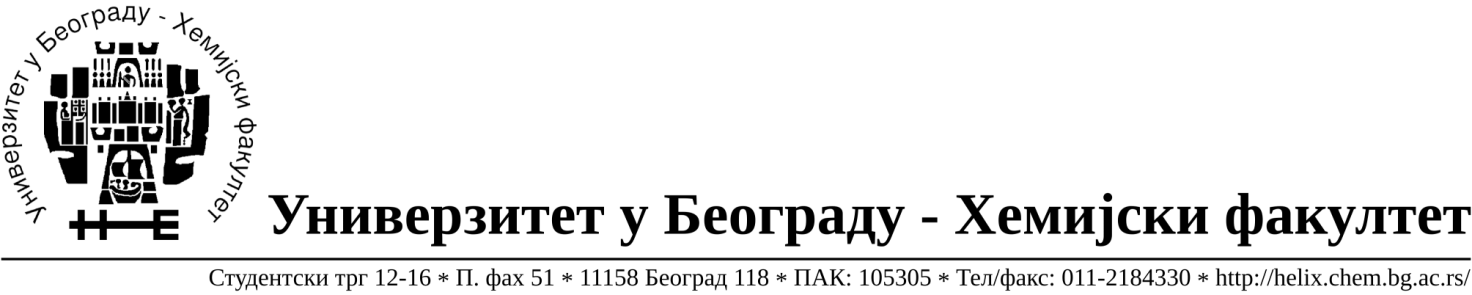 Na zahtev( pitanje) potencijalnih ponuđača, ovim putem dostavljamo traženo pojašnjenje ( odgovor) u vezi javne dobara- materijal za obrazovanje i nauku –laboratorijsko staklo i potrošni materijal, JN broj 14/17. Pitanje: Partija 55-Da li je dozvoljeno ponuditi nastavke (20-200 uL), neutral? Odgovor:Da. Pitanje: Partija 57-Da li je dozvoljeno ponuditi nastavke za pipete(100-1000 uL) 5 pakovanja od 1000 komada?Odgovor:Ne.U Beogradu, 05.07.2017.godine